GE CapitalGE Capital NZAAAecomagination AwardEntry Form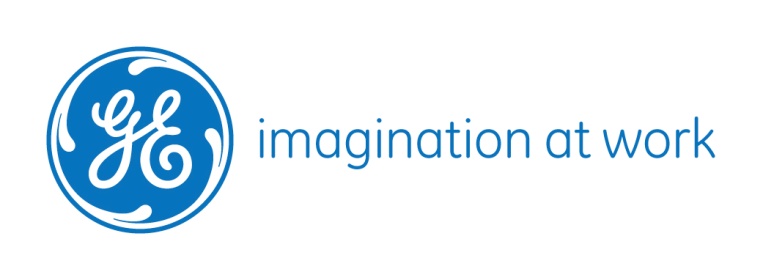 Applicant InformationCompany Name: Directors: 								Phone: Current address: City:									Postcode:Years in Business: 			No. of Staff: No. of Aircraft: Description of Fleet: Make:					Model:				Year:Make:					Model:				Year:Make:					Model:				Year:Make:					Model:				Year:Make:					Model:				Year:Make:					Model:				Year:Make:					Model:				Year:Make:					Model:				Year:Entry Documentation ENVIRONMENTAL CHALLENGE ADDRESSED: OUTLINE OF DEVELOPMENT & PLANNING OF PRODUCT/PROJECT/SOLUTION: Environmental Impact Guidelines: 	The submission should be able to identify the impact of the existing process on the environment and the resultant improvements gained from the investment in the new product or service or solution. The above should demonstrate innovation and imagination and should be directly measurable especially in relation to its positive impact on the environment. In addition it would be advantageous to show an alignment with appropriate applicable Environmental Health and Safety legislation and regulations. Leadership Guidelines: 	Describe how the project was led and how the environmental product/service/solution was communicated to customers/suppliers/competitors and/or the industry to inspire a competitive green economy.Financial Impact Guidelines: 	The submission should clearly demonstrate the positive financial impacts & where appropriate the financial controls that were implemented. The submission should also be able to clearly explain the investment rationale in terms of R&D, product development and marketing. Additionally a clear explanation of the impact of the resultant product/service/solution on the overall financial performance of your business should be submitted. Application Information Continued Please include any supporting documents (for example photographs, marketing materials, PR, other awards etc.) to help support your application:Signature of applicant:								Date:Signature of co-applicant:							Date:(if for joint applicant)